Center for ETHICS* 2014 End of Year Report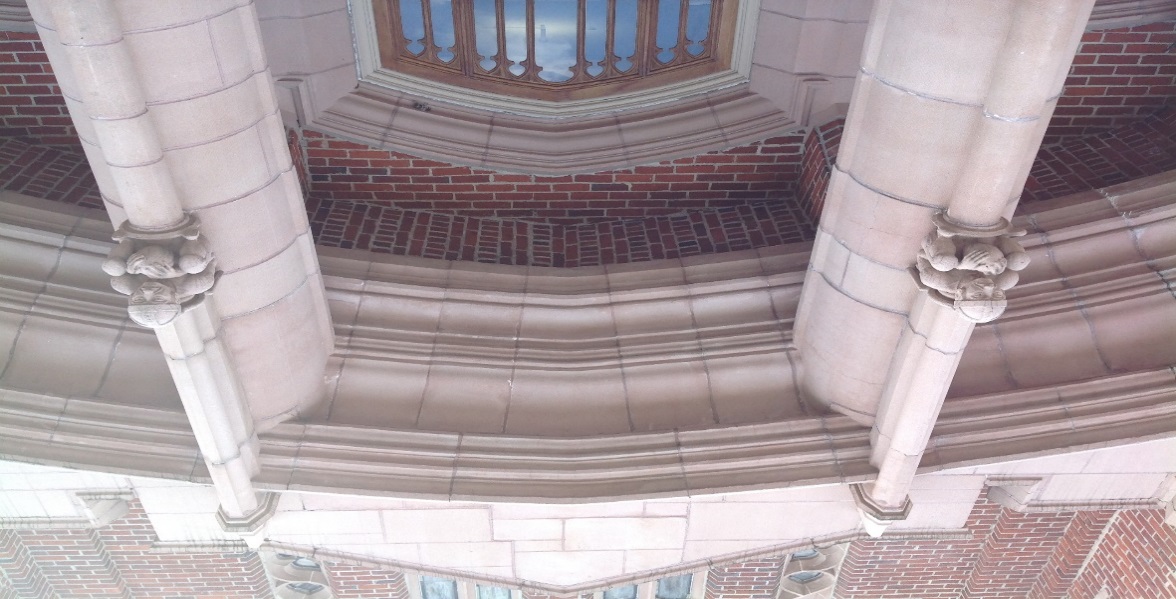 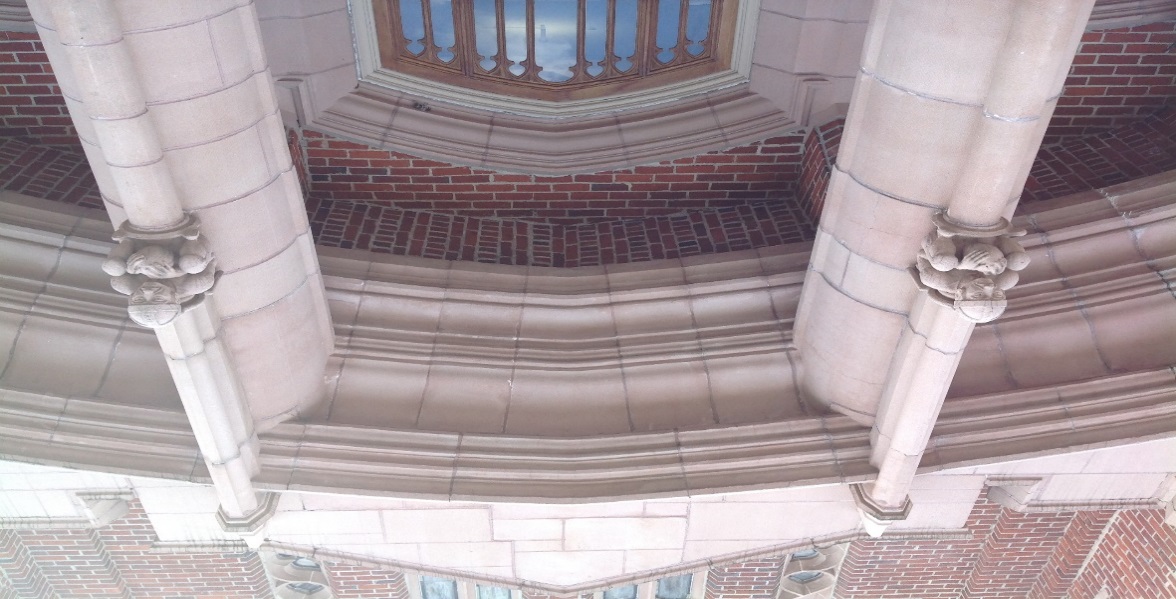 December 31, 2014Sharon Kay Stoll, Ph.D., DirectorTable of ContentsExecutive Summary:	3National Projects and Grant:	3Winning With Character:	3International Projects:	4World Anti Doping Agency	4Innovative Programs Developed:	4Sport Servant Leadership in Football Coaching:	4Grants Submitted:	4Graduate Student Activities:	4Master’s students:	4Ph.D. Students:	5Ed.D. Students: (cohort located at Idaho Falls).	5Thesis Committees:	5Graduate Student Publications and presentations in 2014, GA's housed in Center:	5Research:	7Publications:	7Papers Presented at Scholarly Meetings:	7Invited Papers/Keynotes	8Dr. Stoll’s Work Cited in Major Web Sites, published papers.	8Professional Extension and Service:	8External Research Requests/University Studies:	9National Major Committee Assignments:	10University Committees:	10Consulting:	10Publicity in Contemporary Magazines/News Organizations:	11Graduate Student Employment:	11Team Members — Center for ETHICS*:	11Executive Summary:The Center for ETHICS* at the University of Idaho offers study, intervention, outreach, consultation, and leadership in developing and advancing the theory, knowledge and understanding of character education including moral and ethical reasoning, moral development, ethical leadership, and ethical application. The Center is led by Dr. Sharon Kay Stoll, Ph.D., who is listed as one of the 100 Most Influential Educators in Sport in the U.S. by the Institute for International Sport, RI, which sponsors the World Games. The Center is the oldest center in the world dedicated to moral reasoning and moral development pedagogy and curriculum in competitive populations. The Center is world’s largest repository of assessment information about moral reasoning and moral development and the most cited research entity in that area. The Center for ETHICS* does all of its research in the "Human Communities" category. The Center is funded by product development, donation and contract with agencies who seek the services of the Center. Agencies who work with the Center include: Winning With Character, and the World Anti Doping Agency. Total funding for FY 2014 was $20K. The Center’s major points in FY 2014 included:Ongoing work with Winning With Character, a non profit dedicated to sport education, which serves 55 high schools and three universities, working in character education in sports across the United States;Developed and continue and online character education with the College of Natural Resources, University of Idaho. Research Projects finished and in progress;Graduate Student Publications or Presentations29 publications or presentations3 master’s students had 3 abstracts published in Research Quarterly, and all three did poster presentations at the 2014 SHAPE America Convention.. Graduate Student Activities2 Ph.D.’s to candidacy1 Ph.D’s. to completion4 Ed.D’s to completion. Grants Submitted: 4 submitted to NCAA, and WADA.Dr. Stoll personal research;5 Peer reviewed, published papers4 abstracts published.2 Essays published in International Encyclopedia1 article, published in state journal 5 professional presentations, peer reviewed 3 invited keynote speeches.International projects2 projects for WADA, World Anti Doping2 review projects for Institute of Education in Hong Kong.Service to Profession;4  national committee assignments or officeSit as reviewer on 9 major journalsPublished articles featuring Dr. Stoll2 articlesNational Projects and Grant:Winning With Character: The Center is contracted by Winning With Character to develop curriculum and evaluation tools and assessments for the intervention program of WWC. Winningwithcharacter.org is a non-profit organization dedicated to character education for competitive athletics, from youth sports to professional sports.Presently we serve colleges and high school sport such as  Georgia Military College, all of their athletic teams; Finger Lake Community College (All their athletic teams) ; Miami High School, Miami, OK.  Plus we serve as a resource center for the global sport community through our MarketPlace programs, University of Idaho. We provide curriculum and assessment for character education programs. International Projects:World Anti Doping Agency  Dr. Stoll and the Center staff completed a four minute video which was presented to the World Anti Doping Agency.  The video was the summation of a five year study that the Center finished in 2013.  WADA is an independent international organization created in 1999 to promote, coordinate and monitor the fight against doping in sport in all its forms. Composed and funded equally by the sports movement and the governments of the world, WADA coordinated the development and implementation of the World Anti Doping Code, a document harmonizing anti-doping policies in all sports and all countries.Dr. Stoll performed a review for the Hong Kong Institute of Education committee on Research and Development.  Dr. Stoll has been in conversation with Chris Butler, Education Manager, of Australian Sports Anti-Doping Authority about our WADA education program. Lea Cleret of WADA has given approval for Australia to view the program and possibly adopt it for their needs.Innovative Programs Developed:Sport Servant Leadership in Football Coaching:The Servant Sport Leadership Program continues to be offered to coaches worldwide.  This online education program is endorsed by the American Football Coaches Association. Grants Submitted:Barnes, J., Stoll, S.K., (2014) Moral Reasoning Grant submitted to  NCAA for developing an online curriculum for well-being, proposed to be used at the University of Idaho for incoming Freshman Athletes in conjunction with the current Life Skills program. Not funded, but ranked in the top three. Barnes, J. & Stoll, S.K., (2014). Moral Reasoning Grant submitted to World Anti Doping Agency, $72K. Non Funded. Latrell, J. (Grant submitted). The effect of a moral education program on a student athletes’ moral reasoning and perceived well-being. NCAA Graduate Student Research Grant Program. Non Funded.Barnes, J, Stoll, S.K. (2014). Resubmitted Moral Reasoning Grant submitted to  NCAA for developing an online curriculum for well-being, proposed to be used at the University of Idaho for incoming Freshman Athletes in conjunction with the current Life Skills programGraduate Student Activities:Master’s students:The Center sponsored three graduate students to present research at the 2014 SHAPE international conference in St. Louis, MI.  Dr. Stoll was their research professor for their projects. Measurement analysis was provided by Dr. Beller at WSU. All Three were also published in the 2014, July Volume of Research Quarterly for Exercise and Science. The three students and their topics were. Presentation: Sheffler, K.C., Stoll, S.K., & Beller, J. M (2014).  The relationship between team uniform color and referee foul calls in intercollegiate basketball.   Accepted to Research Consortium, AAHPERD, for the 2014 convention, St. Louis, MO. Publication:Sheffler, K.C., Stoll, S.K., Beller, J.M. (2014). Relationship between team uniform color and referee calls in intercollegiate basketball. Research Quarterly for Exercise and Sport, 85:sup1, A-123. Presentation: Garrison, H.,Stoll, S.K., & Beller, J. M (2014).  The effect motivation has on exercise among active college students. Accepted to Research Consortium, AAHPERD, for the 2014 convention, St. Louis, MO. Publication:Garrison, H., Stoll, S.K., & Beller, J.M. (2014). Effect motivation has on exercise among active college students. Research Quarterly for Exercise and Sport, 85:sup1, A-64.Presentation: Finley, A., Stoll, S.K., & Beller, J. M.  (2014). Perceived barriers and active participation in group exercise classes. Accepted to Research Consortium, AAHPERD, for the 2014 convention, St. Louis, MO. Publication:Finley, A., Stoll, S.K., & Beller, J.M. (2014). Perceived barriers and active participation in group exercise classes. Research Quarterly for Exercise and Sport, 85:sup1, A-62. Ph.D. Students:Brad Dieter, 2014,. Co-Chair with Dr. Chantal Vella, Man and Machine:  A physiological and pedagogical approach to treating Type II diabetes. Completed Fall. Andrea Lyons, passed candidacy project. Peg Hamlett, passed candidacy, and dissertation project accepted. . Ed.D. Students: (cohort located at Idaho Falls). Anderson, T. (April, 2014). Adventure programs on self-efficacy of business students. Ed.D., Dissertation. Idaho Falls Cohort.Buck, J. (April, 2014). Instructor influence on self-efficacy in women with gestational diabetes mellitus. EdD Dissertation, Idaho Falls Cohort.Hoopla, J. (April, 2014). Self-efficacy:  Undergraduate program evaluation of general and health education core competencies. EdD Dissertation.Empey, C. (April, 2014). A family and consumer sciences education teacher preparation program: A snapshot of teacher efficiency.  EdD Dissertation, Idaho Falls CohortThesis Committees:Graduate Student Publications and presentations in 2014, GA's housed in Center: Brad Dieter owns and produces podcasts and submits work to health and nutrition journals.  Below find his contributions for 2014.  Brad was invited to be a part of the program committee for the Ancestral Health Symposium. He will be reviewing abstracts and developing the schedule of speakers for the event. The Ancestral Health Symposium brings together scientists, healthcare professionals, and laypersons who collaborate to understand health challenges from an evolutionary perspective. Brad Dieter and Mike Vaccaro recorded seven more videos for project Evolv3Sixty. During the year of 2014 they are working in collaboration with 3Sixty Athletics to help people through the process of “evolution”. They will be positing daily videos with small bits of information to improve all areas of your life: training, nutrition, stress management, mobility, and relationships. The videos can be found at the following link: http://www.evolutionary-health.com/project-evolve-3sixty.htmlBrad Dieter and Mike Vaccaro recorded seven more videos for project Evolv3Sixty. During the year of 2014 they are working in collaboration with 3Sixty Athletics to help people through the process of “evolution”. They will be positing daily videos with small bits of information to improve all areas of your life: training, nutrition, stress management, mobility, and relationships. The videos can be found at the following link: http://www.evolutionary-health.com/project-evolve-3sixty.html Brad Dieter and Mike Vaccaro recorded and published another episode of the Evolutionary Health radio show. This episode discussed training after injury, tips for increasing lean mass, the truth about the anabolic window, and bad reporting of science. Brad is Dr. Stoll’s 27th Ph.D. student Brad Dieter and Mike Vaccaro recorded 5 more videos for project Evolv3Sixty. During the year of 2014 they are working in collaboration with 3Sixty Athletics to help people through the process of “evolution”. They will be positing daily videos with small bits of information to improve all areas of your life: training, nutrition, stress management, mobility, and relationships. The videos can be found at the following link: http://www.evolutionary-health.com/project-evolve-3sixty.html. Brad Dieter and Mike Vacarro produced another episode of the Evolutionary Health radio show. In this episode they interviewed Greg Robbins of Cressey Performance about training methodologies for improving strength in athletes. The show can be downloaded through iTunes at the following link: https://itunes.apple.com/us/podcast/evolutionary-health/id569702866?mt=2 Brad Dieter published an article, Immunotherapy and metastatic cancer: Tread carefully at Evolutionary Health. This article, discusses the issues with the current theory behind the mechanism of metastatic cancer and presents evidence for re-evaluating current novel immune-based therapies for treating metastatic cancer. This article can be found here: http://www.evolutionary-health.com/1/post/2014/04/immunotherapy-and-metastatic-cancer-tread-carefully.html Brad Dieter spoke at the 2014 Fall Continuing Medical Education Meeting for the Washington Association of Physicians’ Assistants,. His topic was the research and evidence regarding the efficacy of specific dietary interventions in treating type 2 diabetes mellitus. Brad Dieter and Mike Vaccaro put on a charity event, “Squat for Cancer” in the month of February. The event was international and had over 50 participants. They were able to raise almost $2,000 for cancer research. The money was donated this week to Fred Hutchinson Cancer Research Center and to the research lab of Dr. Thomas Seyfried at Boston College.Brad Dieter Co-chaired the symposium Novel Mechanisms of Transcriptional Regulation in Cardiac Hypertophy at Experimental Biology in San Diego last Tuesday, April 29th. The symposium included four lectures by prominent researchers in transcriptional regulation of cardiac hypertrophy. The lecturers and their talks are below. Calmodulin kinase signaling in cardiac hypertrophy. J.H. Brown. UCSD and Albert Einstein School of Medicine. Epigenetic regulation of cardiac hypertrophy. T McKinsey, University of Colorado, Denver O-GlcNAcylation and oxidation of CaMKII in cardiac hypertrophy. J.R. Erickson. University of Otago School of Mecial Science. Posttranslational signaling and transcriptional regu ation of cardiac hypertrophy. S.A. Marsh. Washington State University.Bryant, K. (2014, August/September). Fundraising: It takes a community. Athletic Management, 26(5), 52-57.Bryant, K. (2014, October 13). Survive or Thrive. Keynote Address, New Mexico Association of Athletic Directors Fall Leadership Conference, Albuquerque, NM.Bryant, K., (2014, November 9). Why survive when you can thrive as a high school athletic director? Wisconsin Athletic Directors Association Annual Conference, Wisconsin Dells, WIBryant, K. (2014, December 16). Conducting effective coach interviews, 45th National Athletic Directors Conference, National Harbor, MD.Research:Publications:Stoll, S. K., (July, 2014). The roles and responsibilities of kinesiology regarding sport. Quest, 66: 302-312. Stoll, S.K. (2014). A tale of two contrasts: Being a coach and being coached, P16(15). Pelinks. http://www.pelinks4u.org/articles/stoll5_2014.htmDieter, B.P., McGowan, C.P., Stoll, S.K., & Vella, C.A. (2014, April). Muscle activation patterns and patellofemoral pain in cyclists. Medicine Science, Sports, and Exercise, 46(4), 753-61.Johnson, T.G., Bolter, N.D., Stoll, S.K. (2014). The play community:  A student-centered model for physical education. Journal of Physical Education, Recreation, & Dance, 85(9): 20-27.Stoll, S.K., &Van Mullem, H. (2014). Then and now:  Two myths about girls athletics. Idaho JOHPERD, p. 27024. http://issuu.com/idahojohperd/docs/2014_journal/1Barnes, J. & Stoll, S. K. (July, 2014). Meeting the learning outcomes: Why pedagogy matters. Research Quarterly Exercise and Science, 2014 Supplement, A-158. Stoll, S.K. (2014). Cheating. (Eds R.C. Eklund & G. Tenenbaum)., The Encyclopedia of Sport and Exercise Psychology. Sage Publication, pp. 124 – 126.  Contributed 2000 word essay for two volume 800 page encyclopedia on sport and exercise psychology. http://www.sagepub.com/books/Book237359?siteId=sage-us&prodTypes=any&q=Encyclopedia+of+Sport+and+Exercise+Psychology&fs=1Stoll, S.K. (2014). Fair Play. (Eds R.C. Eklund & G. Tenenbaum)., The Encyclopedia of Sport and Exercise Psychology. Sage Publication, pp. 283 – 285. Contributed 2000 word essay for two volume 800 page encyclopedia on sport and exercise psychology. http://www.sagepub.com/books/Book237359?siteId=sage-us&prodTypes=any&q=Encyclopedia+of+Sport+and+Exercise+Psychology&fs=1Stoll, S. (2014). John R. Wooden, Stephen R. Covey, and Servant leadership.  International Journal of Sports Science and Coaching, 9(1), 61-64. Papers Presented at Scholarly Meetings:Beller, J.M. & Stoll, S.K. (2014, April). Teaching Research Successfully: Professional Preparation/Post-Secondary Education. Shape America Research Consortium Presentation. Barnes, J. & Stoll, S.K. (2014, April). Meeting the learning outcomes:  Why Pedagogy matters. Research Consortium, Poster Presentation. SHAPE AMERICA, Research Consortium presentation. Holt., B., Osterello, J., Bruya, L., and Stoll, S.K. (2014). The danger of socialized conformity to intellectual diversity in kinesiology. Western Society of Wellness and Kinesiology, Reno, NV.   http://www.wskw.org/main/conference/2014-wskw-conferenceBeller, J.M., Casten, C., Shifflet, B., Shimon, J., Stoll, S. K., and VanMullem, H. (2014). Lessons from the trenches: Tips and Strategies for succeeding in academia. Western Society of Wellness and Kinesiology, Reno, NV. http://www.wskw.org/main/conference/2014-wskw-conferenceHolt, B., Osterello, J., Bruya, L. & Stoll, S. K., (2014). Culture of Fear:  The internal threat to academic freedom.  Western Society of Kinesiology and Wellness, Reno, NV. Invited Papers/Keynotes Stoll, S.K. (2014, October 9). Character and leadership: Musings from a weathered athlete. E.C. Davis Invited Lecture, Western Society of Wellness and Kinesiology, Reno, NV. http://www.wskw.org/main/conference/2014-wskw-conference Stoll, S.K. (2014, April 9). Ethics in Women’s Athletics. Invited Paper for The Lewiston City Library collaboration the Lewis Clark Center for Arts and History Smithsonian Traveling Exhibition entitled Hometown Teams. Stoll, S.K., (2014). Understanding ethics and the 21st century student.  Invited Keynote.  2014 High School Athletic Directors Summer Institute in Minnetonka, MN. .Dr. Stoll’s Work Cited in Major Web Sites, published papers. According to Google Scholar Search; Dr. Stoll was cited 244 times since 2010 in published journal articles, 62 times in 2010, 32 times in 2010, 66 times in 2012, 35 times in 2013, 46 times in 2014..  Some of the citations are listed bePosition Statement (2013). Recommended Requisites for Sport Coaches. http://www.aahperd.org/naspe/publications/teachingTools/coaching/upload/Recommended-Requisites-for-Sport-Coaches-ADA-Approved.pdf.  Cited four times. Choosing the right sport. New Society for Taiwan. http://www.taiwansig.tw/index.php?option=com_smf&Itemid=42&topic=24633.msg%msg_id%Quinn, R. W. (2013). The application of Ignatian Principles to sport and the development of the integrated coaching and sport education (-CaSE) Model. http://www.xavier.edu/jesuitresource/online-resources/faculty-work-sports-studies.cfmVanMullem, H. & Dorwin, M. (2013).  Healthy Behavior Choices & sport participation:  Myth or reality. Journal of Kinesiology and Sport, p. 33. Sather, B. & Pierce, M. (2013). What Lance wouldn’t give: Doping drama in cycling. Journal of Kinesiology and Sport, p. 39. Solanes, R. F. S. (2013).  Sport ethics:  The substantialist proposal of Lumpkin, Stoll and Beller, from ethical proceduralism. Veritas, 29:33-57. VanMullem, H. (2013). Coach Pat summit:  Values in Action. p.e.links4u. http://www.pelinks4u.org/articles/vanMullem1_2014.htmCited in popular press.Stoll, S.K. & Beller, J.M. cited in an online article by the United States Anti -Doping Agency, USADA, concerning the importance of character in True Sport. The article can be found at the following link: http://www.truesport.org/about/ambassadors/education-ambassadors/judy-sandlin/sport-participation-and-character-development-a-symbiotic-relationship Gloster, R. (2014). NFL Wobbles as abuse to concussions steal football’s headlines. The Globe and Mail. Retrieved from http://www.theglobeandmail.com/sports/football/nfl-wobbles-as-abuse-to-concussions-steal-footballs-headlines/article20593978/Professional Extension and Service:Stoll, S.K. (2014, Feb. 26). Panelist.  UI’s Showing of “Linsanity” Spotlights Issues of Sports, Ethnic Identity, Religion and Media. The University of Idaho’s School of Journalism and Mass Media, with support from the UI Office of Multicultural Affairs and the Palouse Asian-American Association will present “Linsanity,” a 2013 documentary about Jeremy Lin, one of the first Asian-Americans to play in the National Basketball Association Dr. Stoll completed a review and assessment for a grant in sport, women, and participation through the Research of Social Sciences and Humanities Research council of Canada. The Social Sciences and Humanities Research Council of Canada (SSHRC) is the federal research funding agency that promotes and supports postsecondary-based research and training in the humanities and social sciences. By focusing on developing Talent, generating Insights and forging Connections across campuses and communities, SSHRC strategically supports world-leading initiatives that reflect a commitment to ensuring a better future for Canada and the world. Created by an act of Canada’s Parliament in 1977, SSHRC reports to Parliament through the Minister of Industry.Reviewer: Invited to sit as a reviewer by the Secretary General of the International Journal of Coaching Science (IJCS). The Journal is published twice per year (January and July). Topics may comprise a wide variety of fields relevant to coaching, including psychology, pedagogy, management, marketing, sociology, policy, governance, biomechanics, and physiology. The journal encourages the integration of research and practice in the field.Reviewer for Quest. Quest's primary purpose is to publish manuscripts that address issues and concerns relevant and meaningful to kinesiology and physical education in higher education.  The journal does not publish original research reports but welcomes manuscripts that are based on, complement or review empirical research related to our profession.  Both theoretical and practice-based articles are considered.  Quest serves a broad readership that includ0es academicians, teachers and administrators by providing a public forum for scholarly and creative thought about the profession. Did 5 reviews for Quest in 2014. Reviewer for Journal of Physical Education Recreation and Dance (JOPERD)  SHAPE America’s cornerstone journal, the peer reviewed JOPERD has been continuously published since 1896. Appealing to practitioners and academics alike, it reaches 12,000+ readers and provides a greater variety of information on health, physical education, recreation, and dance issues than any other publication in the field. It’s acceptance rate, 31% in 2011, is an indicator for the quality of its content. IRB Reviewer for University of Idaho. Performed over 15 reviews. Dr. Stoll, as editor of the International Association of Philosophy of Sport, submits three Newsletters per year. IAPS is committed to stimulate, encourage, and promote research, scholarship, and teaching in the philosophy of a sport and related practices. To do so, IAPS organizes and annual conference and publishes a newsletter as well as the Journal of the Philosophy of Sport, which is widely acknowledged as the most respected medium for communicating contemporary philosophic thought with regard to sport. IAPS members are found all over the world and constitute a growing and vibrant international community of scholars and teachers. Three newsletters per year.  Dr. Stoll was solicited to be a grant reviewer for the 2014 ING RSFB School Awards Program. Dr. Stoll reviewed 20 abstracts for the 2014 NASPE/ING Run for Something Better School Awards Program.  The National Association of Sport and Physical Education with ING, a leading provider of retirement, investment management and insurance products and services, is supporting its fourth year of giving schools nationwide a unique opportunity to help students discover a passion for running and living a healthy lifestyle through its ING Run For Something Better School Awards. A minimum of 50 grants will be given in 2013.Dr. Stoll is the president of the University of Idaho Phi Kappa Phi society, Chapter 73.  Each year the society inducts members into one of the oldest academic honor societies in America.  University of Idaho is the only Phi Kappa Phi society in the state of Idaho.External Research Requests/University Studies:Stoll, S. K., (2014) Professional review of Dr. Douglas Hochstetler to professor, Penn State, Commonwealth Campuses.Chestnut Hill College in Philadelphia, Northern Michigan University and Cornerstone University, Grand Rapids, Michigan, and a student from Ireland in recreation requested to use the Hahm-Beller in a research study. Hong Kong Institute of Education.  Invited review of grant for the Committee on Research and Development (DRD).  The Hong Kong Institute of Education can be found at http://www.ied.edu.hk/web/index.php?glang=en.Did a collaborative study with Associate Professor Tyler Johnson of Boise State University, which presently is in review for a published paper. National Major Committee Assignments:Journal Reviewer: Quest, the journal of the NAKPEHE- National Association of Kinesiology and Physical Education in Higher Education - is an organization for professionals in higher education. Its purpose is to foster leadership in teaching, administration, policy, preparation for the professions and scholarship. This mission is facilitated through interdisciplinary ideas, concepts and initiatives related to the role of kinesiology and physical education, while valuing diverse social, cultural and personal. Reviewed: 10 articles in 201Journal Reviewer: Journal of Coaching EducationJournal Reviewer: International Journal of Sport and Physical Education.Journal Reviewer:  Journal of Physical Education and Recreation and DanceEditor:  Editor for International Association for the Philosophy of SportJournal Reviewer: European Journal of Sport Science. Journal Reviewer: Journal of the Western Society of Kinesiology and WellnessApplication Reviewer for Awards through the Western Society of Kinesiology and Wellness. Research reviewer:  Netherlands Organization for Scientific Research and the Council of Humanities.  The power of play. University Committees:University of Idaho:	Presidential Appointed Committee Ethical Guidelines.	Presidential Athletics Advisory Committee		University of Idaho Institutional Review BoardConsulting:University of Georgia, Georgia football, 2014Montana State University, 2014Finger Lakes Community College, 2014Georgia Military College, 2014. Miami High School, Miami, OK, 2014.Greenville College, Greenville, IL, 2014. Singapore Graduate School, 2014. Publicity in Contemporary Magazines/News Organizations:Graduate Student Employment:Chung Hae Hahm, Ph.D., 1989, Dean, Sport Science/Physical Education, Ewha Women's University;Jennifer M. Beller, Ph.D., 1990. Associate Professor, Washington State University; Michael Reall, Ph.D.1993; Retired Seminarian, Church of the Latter Day Saints; Andrew Rudd, Ph.D., 1995; Belmont Abbey College, Sport Management.Qingyi Zheng, Ph.D.,1995, Retired Ohio State University Track Coach. James Wharton, 2004, self employed;John Murphy, Ph.D.,1998, retired educator; Mark Stevenson, Ph.D., 1998; -Licensed Psychologist Certified School Psychologist, Tempe Arizona;David Hansen, 1999, Ph.D., Retired educator, Meridian Schools; Chelsea Herman, Ph.D. Seattle University Athletics ; Daniel Zenner, Ph.D., 2003, self employed formerly of Washington State University school of Veterinary Medicine; Karen Rickel, Ph.D., 2005, assistant professor, Department Chair, Department of Sport and Physical Education, Gonzaga University; Lynda Cochran, Ph.D. 2005, associate professor, Department Chair, Recreation, State University of New York, Brockport, NY;Jackie Williams, Ph.D., 2007, assistant professor, Coordinator, Athletic Training Education Program, Department of Exercise, Recreation, and Sport Slippery Rock University; Amukela Gwebu, Ph.D., 2008, Adult Education Coordinator, California Department of Education, SouthBay.Kimberly Robertello, Ph.D., 2008,Online educator, Pearson.;Pete VanMullem, Ph.D., 2009, Assistant Professor, Sport Administration,Lewis Clark State College., ;David Brunner, Ph.D., 2009, Performance Enhancement Specialist, U.S. Army, Huntsville AL;Justin Barnes, Ph.D., 2009, Assistant Professor, Journalism and Mass Media., University of Idaho. Heather Ridenour, 2011, Performance Enhancement Specialist,  United States Army. – Clinton Culp, 2012, Assistant Professor, Health and Human Performance, Montana State University Billings, Susan Steele, 2012,  University of Idaho Athletics, compliance officer.Tom Grant, 2012, Assistant Professor, Abraham Baldwin University. Dina Mijacevic, 2012, Clinical professor, Washington State University. Seth Haselhuhn, 2013, United States Army, Special Forces, Competition Psychology, Fort Campbell, KYTom Anderson, 2014, Ed.D., Cohort, Assistant Professor Jacksonville State, Recreation.Julie Buck, Ed. D, Idaho Falls Cohort, University of Idaho, April, 2014.  Assistant Clinical Faculty, Bannock County Extension FCS Educator at University of Idaho.Jim Hopla, Ed.D., Idaho Falls Cohort, University of Idaho, April, 2014.  Employed at BYU-Idaho, Health Science Department.Cheryl Empey, Ed.D., Idaho Falls Cohort, University of Idaho, April, 2014.  Employed at BYU-Idaho, Family and Consumer Science. Brad Dieter, 20140. Biomedical Research Fellow for Sacred Heart Research. Providence Group. Team Members — Center for ETHICS*: Dr. Peter Van Mullem had three presentations accepted for the National Coachin Conference that will be held in Washington DC. He also had a paper accepted for publication in Strategies. Strategies is a peer-reviewed professional journal that publishes practical, how-to articles for sport and physical education professionals at all levels. The journal provides information to help educators and coaches become more effective in their work Presentation Van Mullem, P. & Brunner, D. (Accepted-2014). “Developing a value-driven leadership philosophy for long-term success.” National Coaching Conference, Washington, D.C. Van Mullem, P. & Croft, C. (Accepted-2014). “Planning your journey in coaching: Building a network for success.” National Coaching Conference, Washington, D.C. Van Mullem, P. & Van Mullem, H. I. (Accepted-2014). “The learning process of a coach: Preferences of collegiate and high school coaches in the United States.” National Coaching Conference, Washington, D.C. (Poster Presentation). Publication Van Mullem, P., & Cole, M. (in press). Effective strategies for communicating with parents in sport. Strategies: A Journal for Physical and Sport EducatorsSlava Popovsky: Affiliate with the Center for ETHICS*Dr. Popovsky published an article titled, “Application of pedagogical fundamentals for the holistic development of cybersecurity professionals” in the journal ACM Inroads. ACM Inroads is a magazine that serves professionals interested in advancing computing education on a global scale. The goal of the publication is to generate new ‘inroads’ in the theory and practice of computing education and to share those discoveries by fostering dialogue, cooperation, and collaboration with educators worldwide. Dr. Popovsky is an affiliate faculty member with the Center for ETHICS*. Dr. Viatcheslav M. Popovsky is a former Associate Professor and Chief of Pedagogical Practice with the St. Petersburg Lesgaft State Physical Culture Academy named after internationally renowned Russian scientist and pedagog P.F. Lesgaft. As lecturer, researcher and coach, and consultant for elite volleyball teams, Dr. Popovsky is well known within international sport educational circles. He has published over 60 articles and books in his field throughout Russia, Europe, and U.S. and is a former Olympic Volleyball coach with the old Soviet Republic, Endicott-Popovsky, B. and Popovsky, V. (2013). Application of pedagogical fundamentals for the holistic development of cybersecurity professionals. ACM Inroads, 5(1), 57-68.2013-2014 Academic Report for Dr. Viatcheslav M. Popovsky, University of Idaho, Affiliate Faculty Member, Center for ETHICS* Recognized by the Department of Homeland Security for a publication on the pedagogy of cybersecurity which is posted on their portal as national guidance with our permission Endicott-Popovsky, B. and Popovsky, V. (2013). Application of pedagogical fundamentals for the holistic development of cybersecurity professionals. ACM Inroads, 5(1), 57-68. Published a paper, in collaboration with a team of NSF-SFS grant researchers, on pedagogy for Secure Coding Practices which has been presented at the 2014 Hawaii University International Conferences on Education and STEM held on 16-18 June 2014, in Honolulu. The decision to accept this submission was based on a process of double-blind-peer review. Sam Chung, Leo Hansel, Yan Bai, Univ. of Washington Tacoma, Elizabeth Moore, Applied Inference, Carol Taylor, Eastern Washington Univ., Martha Crosby, Univ of Hawaii Manoa, Rachelle Heller, George Washington University Viatcheslav Popovsky, Univ. of Idaho, and Barbara Endicott-Popovsky, Univ. of Washington, Seattle Participated (October 2013) in educational activities with students from the division of HPERD, a sport and society class about differences in coaching education in Russia (discussed coaching experience, diagnostic athletes' potential, teaching sports skills, research) Continued collaboration with some leading Russian experts of Lesgaft State Physical Culture University for promoting publishing and other opportunities for the Department of HPERD in the future. Continued pedagogical/educational participation in implementation of the results of research (NSF grant) collaboration regarding Transitioning America’s Veterans & Serviceman to Science, Technology, Engineering and Mathematics (STEM) Academic Programs in WA & Hawaii -- their preparation of cyber defenders in both military and civilian settings. Attended (May 2014) Air War College at Maxwell Air Force Base at the invitation of the COS for the Washington TAG, Colonel Gent Welsh